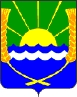 Администрация Красносадовского сельского поселенияАзовского района Ростовской областиПОСТАНОВЛЕНИЕ19.04.2016г.									№ __50___Об утверждении Порядка размещения сведений о доходах, 
об имуществе и обязательствах имущественного характера Главы Красносадовского сельского поселения и членов её (его) семьи на официальном сайте администрации Красносадовского сельского поселения и представления этих сведений средствам массовой информацииВ соответствии с частью 6 статьи 8 Федерального закона от 25 декабря 2008 года №273-ФЗ «О противодействии коррупции», Уставом администрации Красносадовского сельского поселения ПОСТАНОВЛЯЮ:    1. Утвердить прилагаемый порядок размещения сведений о доходах, об имуществе и обязательствах имущественного характера Главы Красносадовского сельского поселения и членов ее (его) семьи на официальном сайте администрации Красносадовского сельского поселения и представления этих сведений средствам массовой информации.    2. Ведущему специалисту администрации Красносадовского сельского поселения обеспечить размещение настоящего Постановления в сети Интернет на официальном сайте администрации Красносадовского сельского поселения.3. Обнародовать настоящее Постановление в установленном порядке.4. Настоящее Постановление  вступает в силу после его обнародования.5. Контроль за исполнением настоящего Постановления возложить на заместителя Главы Красносадовского сельского поселения О.И. Новицкую.Глава Красносадовского
сельского поселения 							Н.Л.  Якубенко                                                                Утвержден 
Постановлением администрации Красносадовского сельского поселения Азовского района  от  __19.04.2016 г. № _50_Порядок  
    размещения сведений о доходах, об имуществе и обязательствах имущественного характера Главы Красносадовского сельского поселения и членов её (его) семьи на официальном сайте администрации Красносадовского сельского поселения и представления этих сведений средствам массовой информации1. Настоящим порядком устанавливаются обязанности администрации Красносадовского  сельского поселения по размещению сведений о доходах, об имуществе и обязательствах имущественного характера Главы Красносадовского сельского поселения, (супруга (-ги) и несовершеннолетних детей), (далее – сведения о доходах, об имуществе и обязательствах имущественного характера) на официальном сайте администрации Красносадовского сельского поселения по адресу: krasnosadovskoe.ru (далее официальный сайт) и предоставления этих сведений средствам массовой информации для опубликования в связи с их запросами.2. На официальном сайте размещаются и средствам массовой информации предоставляются для опубликования следующие сведения о доходах, об имуществе и обязательствах имущественного характера:1) перечень объектов недвижимого имущества, принадлежащих Главе Красносадовского сельского поселения, (супругу (-ге) и несовершеннолетним детям) на праве собственности или находящихся в пользовании, с указанием вида, площади и страны расположения каждого из них;2) перечень транспортных средств, с указанием вида и марки, принадлежащих на праве собственности Главе Красносадовского сельского поселения, (супругу (-ге) и несовершеннолетним детям);3) декларированный годовой доход Главы Красносадовского сельского поселения, (супруга (-ги) и несовершеннолетних детей);3. В размещаемой на официальном сайте и предоставляемых средствам массовой информации для опубликования сведениях о доходах, об имуществе и обязательствах имущественного характера запрещается указывать:1) иные сведения (кроме указанных в пункте 2 настоящего порядка) о доходах Главы Красносадовского сельского поселения, (супруга (-ги) и несовершеннолетних детей), об имуществе, принадлежащим на праве собственности названным лицам, и об их обязательствах имущественного характера:2) персональные данные супруга (супруги), детей и иных членов семьи Главы Красносадовского сельского поселения;3) данные, позволяющие определить место жительства, почтовый адрес, телефон и иные индивидуальные средства коммуникации Главы Красносадовского сельского поселения, (супруга (-ги) и несовершеннолетних детей) и иных членов семьи;4) данные, позволяющие определить местонахождение объектов недвижимого имущества, принадлежащих Главе Красносадовского сельского поселения, (супругу (-ге) и несовершеннолетним детям), иным членам семьи на праве собственности или находящихся в их пользовании:5) информацию, отнесенную к государственной тайне или являющуюся конфиденциальной.4. Сведения о доходах, об имуществе и обязательствах имущественного характера, указанные в пункте 2 настоящего порядка, размещают на официальном сайте в 14-дневный срок со дня истечения срока, установленного для подачи справок о доходах, об имуществе и обязательствах имущественного характера муниципальными служащими.5. Размещение на официальном сайте сведений о доходах, об имуществе и обязательствах имущественного характера, указанных в пункте 2 настоящего порядка обеспечивается муниципальными служащими, осуществляющими кадровую работу администрации Красносадовского сельского поселения. 6. Муниципальные служащие, осуществляющие кадровую работу в администрации Красносадовского сельского поселения:1) в 3-дневный срок со дня поступления запроса от средства массовой информации сообщают о нем Главе Красносадовского сельского поселения;2) в 7-дневный срок со дня поступления запроса от средства массовой информации обеспечивают предоставление ему сведений, указанных в пункте 2 настоящего порядка, в том случае, если запрашиваемые сведения отсутствуют на официальном сайте.7. Муниципальные служащие, осуществляющие кадровую работу в администрации Красносадовского сельского поселения несут в соответствии с законодательством Российской Федерации ответственность за несоблюдение настоящего порядка, а также за разглашение сведений, отнесенных к государственной тайне или являющихся конфиденциальными.